                                 Тема «Мамин праздник»															                                                       Родителям рекомендуется:  							                   Рассказать ребёнку о прошедшем празднике 8-е марта – кого поздравляли в этот день. Почему его называют «Мамин день». Побеседовать с ребёнком о том, как он помогает маме.									2. Артикуляционная гимнастика (5 раз каждое упражнение):                         «Заборчик», «Лопаточка», «Трубочка»», Качели», «Вкусное варенье», «Чашечка», «Иголочка», «Лошадка», «Грибочек», «Дятел», «Молоточек», «Горка».													3. Пальчиковая гимнастика							4. Раскрасьте картинки (если ребёнок не справляется, раскрашивает взрослый или помогает).																			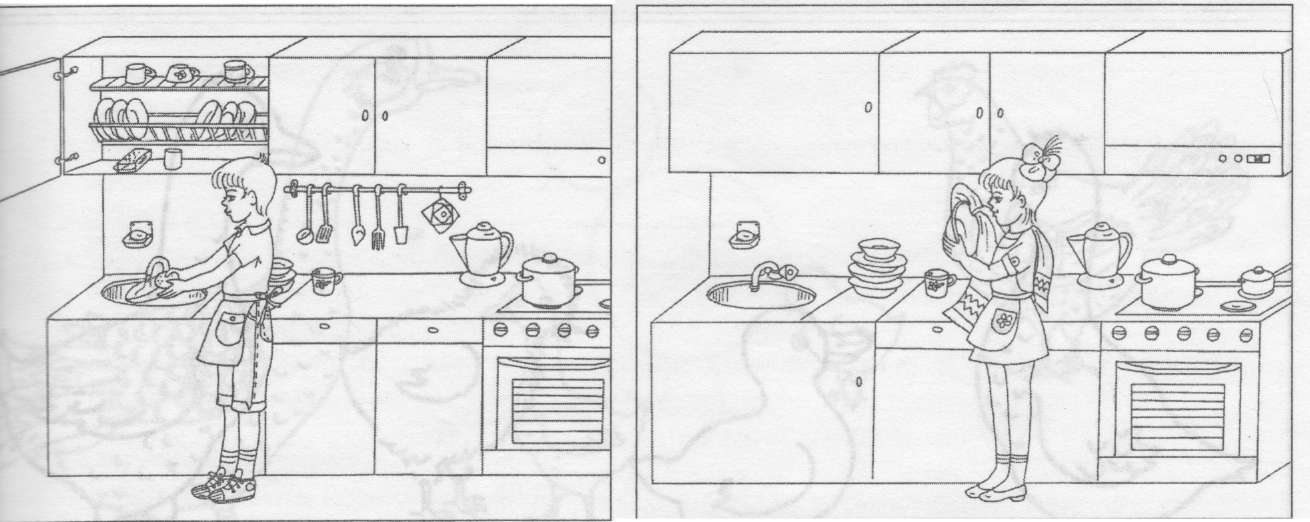 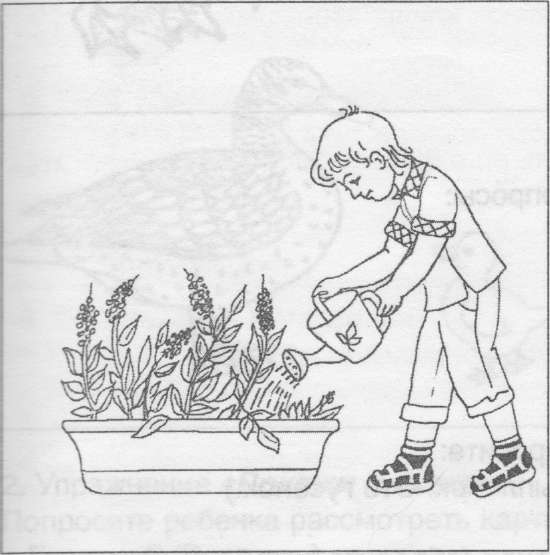 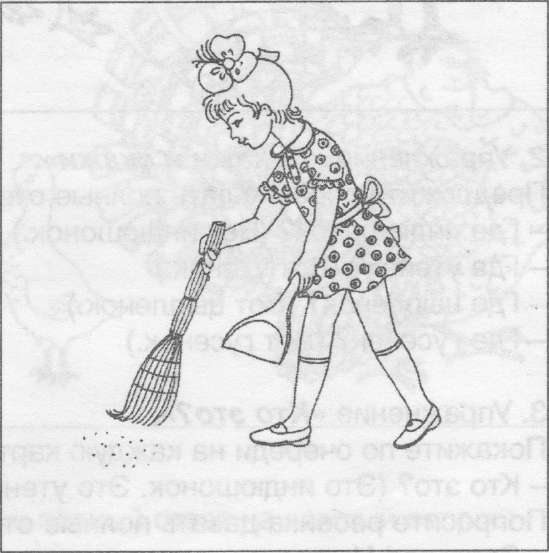 5. Игра «Мамины помощники».Предложите ребенку дать имена детям и ответить на вопросы, добиваясь полных ответовКак зовут мальчика? (Мальчика зовут Паша)Что делает Паша? (Паша помогает маме. Паша  моет посуду.)Как зовут девочку? (Девочку зовут Таня.)Что делает Таня? (Таня помогает маме. Таня вытирает посуду.)Что делает Петя? (Петя поливает цветы.)Что делает Маша? (Маша подметает пол.)6. Выучите с ребенком стихотворение: Я маме помогаю – цветочки поливаю, 			               Я маме помогаю - посуду вытираю,                                 Я маме помогаю - пол я подметаю.                                         Маму милую мою                                                               Очень сильно я люблю.1.Дыхательная гимнастика:  Игра «Фокусник»У ребёнка на столе один карандаш .  Взрослый предлагает показать «фокус»: покатить карандаш без рук, сильно подув на него. Ребёнок должен для этого присесть на корточки около стола (рот на уровне столешницы).Бабушка очки наделаБольшой палец правой и левой руки вместе с остальными образуют колечкоИ на внуков посмотрелаКолечки поднести к глазам